ПРОТОКОЛ  №33від  26.04.2023 р.                               10:00 у дистанційному режимі м. Миколаїв                                         (форма – відеоконференція) Засідання постійної комісіїміської ради з питань охорониздоров’я, соціального захисту населення,освіти, культури, туризму, молоді та спортуПрисутні депутати Миколаївської міської ради Миколаївського району Миколаївської області VIII скликання:Голова комісії:  Г. НордСекретар комісії: О. КузьмінаЧлени комісії: З. Моторна,  О. Мєдвєдєв, С. Мартиросов, М. Грачова,Відсутні члени комісії: Р. Москаленко, М. Карцев  Запрошені та присутні: Віктор Мойсеєв - директор Міський центр підтримки внутрішньо переміщених осіб та ветеранів АТО; Андрій Цимбал - директор департаменту  архітектури  та  містобудування - головний  архітектор  міста; Федорончук В.М – голова комісії з  припинення діяльності  Миколаївського регіонального управління Держмолодьжитла - начальник відділення Держмолодьжитла «Миколаївське регіональне управління».ПОРЯДОК ДЕННИЙ    1. Розгляд проєкту рішення міської ради « Про перейменування Міського центру підтримки внутрішньо переміщених осіб та ветеранів АТО та затвердження Положення у новій редакції» (s-pr-010).     Доповідач: директор Міський центр підтримки внутрішньо переміщених осіб та ветеранів АТО Віктор Мойсеєв    2. Розгляд проєкту рішення міської ради « Про внесення змін та доповнень до рішення Миколаївської міської ради від 21.12.2017 № 32/7 «Про затвердження Програми забезпечення молодих сімей та одиноких молодих громадян                         м. Миколаєва житлом на період з 2018 по 2023 роки» (зі змінами) (s-ax-040).Доповідач: Андрій Цимбал - директор департаменту  архітектури  та  містобудування - головний  архітектор  міста;співдоповідач - Федорончук В.М., голова комісії з  припинення діяльності  Миколаївського регіонального управління Держмолодьжитла - начальник відділення Держмолодьжитла «Миколаївське регіональне управління»РОЗГЛЯНУЛИ:     Організаційні питання діяльності комісії.СЛУХАЛИ:О. Мєдвєдєва, який запропонував обговорити питання медичної реформи в результаті якої відбувається скорочення лікарів та запросити на сьогоднішнє засідання  начальника управління охорони здоров’я Миколаївської міської ради            І. Шамрай.Г. Норд,  яка запропонувала обговорити дане питання  на черговому засіданні постійної комісії, запросити начальника управління охорони здоров’я Миколаївської міської ради І. Шамрай, щоб вона надала інформацію про стан впровадження даної реформи.О. Кузьміну, яка запропонувала також запросити директора Міської лікарні швидкої медичної допомоги Дем‵янова Олександра Євгеновича Г. Норд,  яка зауважила, що ситуація зі скороченням лікарів спостерігається по всім закладам М. Грачову, яка зазначила, що медичні заклади повинні оптимізуватися,  погодилася з пропозицією заслухати  начальника управління охорони здоров’я Миколаївської міської ради І. Шамрай та директора Міської лікарні швидкої медичної допомоги О. Дем‵янова щодо даної ситуації. Г. Норд, яка запропонувала, щоб підійти до розгляду питання професійно, ознайомитися з документами та розглянути можливість  збільшення  заробітних плат медичних працівників, провести чергове  засідання постійної комісії з даного питання  у п’ятницю о 10:00.М. Грачову, яка зазначила, що  фінансування заробітних плат медичних працівників за рахунок  коштів міського бюджету в цьому році не передбачено.О. Мєдвєдєва, який зазначив, що можна надати  муніципальну надбавку лікарям. Запропонував запросити на засідання фахівця з фінансових питань місцевої влади.   Висновок постійної комісії:1. Управлінню охорони здоров’я Миколаївської міської ради                      надати до чергового засідання постійної комісії, яке попередньо заплановано на п’ятницю на 10:00, матеріалами щодо ходу медичної реформи та скорочення лікарів, а також можливі заходи щодо покращення ситуації в м. Миколаєві.На засідання запросити безпосередньо начальника управління охорони здоров’я Миколаївської міської ради І. Шамрай та директора Міської лікарні швидкої медичної допомоги О. Дем‵янова. Голосували: «за» -6 ; «проти» - 0; «утрималися» - 0.        1. Розгляд проєкту рішення міської ради « Про перейменування Міського центру підтримки внутрішньо переміщених осіб та ветеранів АТО та затвердження Положення у новій редакції» (s-pr-010).СЛУХАЛИ:          В. Мойсеєва,  який зазначив, що через збільшення учасників бойових дій, родин загиблих,  родин військовополонених та безвісти зниклих є потреба з числа беніфіціарів/клієнтів Міського центру вилучити внутрішньо переміщених осіб та назвати Міський центр підтримки ветеранів війни.Зазначив, що Центр ніколи не надавав допомогу внутрішньо переміщеним особам яка б потребувала фінансів, цим займався завжди департамент праці та соціального захисту Миколаївської міської ради.                  Г. Норд, яка запропонувала  рекомендувати департаменту праці та соціального захисту Миколаївської міської ради надати інформацію де вони надають психологічні послуги внутрішньо переміщеним особам, які по суті, надає Міський центр підтримки внутрішньо переміщених осіб та ветеранів АТО.В. Мойсеєва,  який пояснив, що внутрішньо переміщені особи не звертаються до них та послуги надаються громадською організацією  Червоний Хрест. Г. Норд, яка узагальнила, що по суті, даним рішенням назва Центру приводиться  у відповідність до контингенту.     Висновок постійної комісії:           1. Підтримати проєкт рішення міської ради «Про перейменування Міського центру підтримки внутрішньо переміщених осіб та ветеранів АТО та затвердження Положення у новій редакції» (s-pr-010).Голосували: «за» -6 ; «проти» - 0; «утрималися» - 0.    2. Розгляд проєкту рішення міської ради « Про внесення змін та доповнень до рішення Миколаївської міської ради від 21.12.2017 № 32/7 «Про затвердження Програми забезпечення молодих сімей та одиноких молодих громадян                         м. Миколаєва житлом на період з 2018 по 2023 роки» (зі змінами) (s-ax-040).СЛУХАЛИ:А. Цимбала, який зазначив, що  проєкт стосується внесення змін в назві, а саме слова «Миколаївське регіональне управління Державної спеціалізованої фінансової установи «Державний фонд сприяння молодіжному житловому будівництву» замінити словами «Відділення Державної спеціалізованої фінансової установи «Державний фонд сприяння молодіжному житловому будівництву» «Миколаївське регіональне управління».   Висновок постійної комісії:           1. Підтримати проєкт рішення міської ради « Про внесення змін та доповнень до рішення Миколаївської міської ради від 21.12.2017 № 32/7 «Про затвердження Програми забезпечення молодих сімей та одиноких молодих громадян                         м. Миколаєва житлом на період з 2018 по 2023 роки» (зі змінами) (s-ax-040).Голосували: «за» -6 ; «проти» - 0; «утрималися» - 0.Голова постійної комісії                                           Ганна НОРД
Секретар постійної комісії                              	    Олена КУЗЬМІНА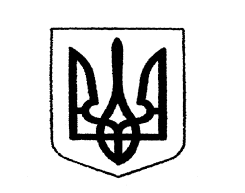 Миколаївська міська рада   Постійна  комісія з питань охорони здоровˈя,    соціального захисту населення, освіти,    культури, туризму, молоді та спорту 